Deklaracja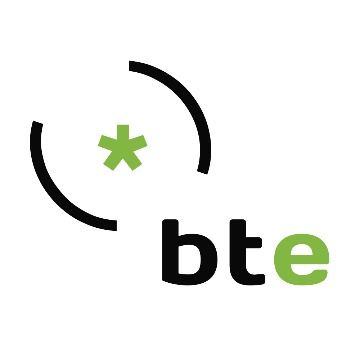 kandydata na członkaBiałostockiego Towarzystwa EsperantystówTak, chcę zostać członkiem BTE i zobowiązuję się do przestrzegania postanowień statutu oraz regularnego opłacania składek członkowskich.Wyrażam zgodę na przetwarzanie moich danych osobowych dla celów związanych z działalnością statutową BTE (zgodnie z Ustawą z dnia 29.08.1997 roku o Ochronie Danych Osobowych; tekst jednolity: Dz. U. z 2002r. Nr 101, poz. 926 ze zm.).Białystok, dn.      				                (podpis)Składki członkowskiePełnione funkcjeUkończone kursynazwiskoimiędata ur.kod poczt.miejscowośćulica i nr domunr tel.e-mail, www itp.zainteresowaniarokzłkprokzłkprokzłkpst. kursunr świadectwadataorganizator